Visiting Scholar Application for the University of Canterbury
College of Education, Health and Human Development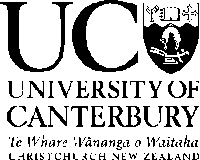 Applications should be addressed to the appropriate Head of School:School of Educational Studies and Leadership 
edsladmin@canterbury.ac.nz School of Teacher Education 
teachereducation@canterbury.ac.nz School of Health Sciences
shssadmin@canterbury.ac.nz Please email this application to the relevant Head of School and include the following documents:an up-to-date CV including a copy of your degree transcript,a cover letter where you explain why you want to come to the University of Canterbury and how this fits in with your career plans and research interests,a sample of your work, such as a copy of your Masters thesis or PhD thesis if it is in English, or any research you have published, and a letter of recommendation from a senior academic who knows you and your work.Please fill in and submit with additional documents by 15 October or 15 AprilPlease fill in and submit with additional documents by 15 October or 15 AprilPlease fill in and submit with additional documents by 15 October or 15 AprilPlease fill in and submit with additional documents by 15 October or 15 AprilPlease fill in and submit with additional documents by 15 October or 15 AprilPlease fill in and submit with additional documents by 15 October or 15 AprilFamily NameGiven NameName you want to be called byPostal AddressCity      CountryCountryEmail AddressPhone NumberMobile NumberMobile NumberSkype nameInstitution where you are currently employed or studying:Institution where you are currently employed or studying:Institution where you are currently employed or studying:Institution where you are currently employed or studying:Institution where you are currently employed or studying:Institution where you are currently employed or studying:OrganisationWhat is your role there?Proposed area(s) of interestProposed area(s) of interestProposed area(s) of interestProposed area(s) of interestProposed area(s) of interestProposed area(s) of interestProposed mentor, if anyBeginning of proposed period of visit to UCEnd of proposed period of visit to UCEnd of proposed period of visit to UC